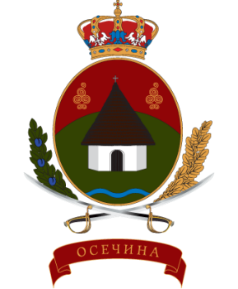 РЕПУБЛИКА СРБИЈАОПШТИНА ОСЕЧИНАГОДИШЊИ ИЗВЕШТАЈ О РАДУЗА 2017. ГОДИНУОДЕЉЕЊЕ ЗА ИНСПЕКЦИЈСКЕ ПОСЛОВЕ- ГРАЂЕВИНСКА ИНСПЕКЦИЈА -Јануар, 2018. године	        У оквиру Одељења за инспекцијске послове Општинске управе Осечина налази се грађевинска инспекција која  у поступку спровођења поверених послова вршења инспекцијског надзора, обавља послове инспекцијског надзора у контроли примене закона у области грађевинарства са циљем да се превентивним деловањем или изрицањем мера оствари законитост и безбедност пословања и поступања надзираних субјеката и спрече или отклоне штетне последице по законом и другим прописом заштићена добра, права и интересе (живот и здравље људи, животна средина, имовина, и др.). У циљу обезбеђења поштовања закона, налажу се инспекцијске мере прописане законом и иницира покретање поступка пред другим надлежним органима.         Активности се спроводе у складу са одредбама Закона о планирању и изградњи ("Службени гласник РС", бр. 72/2009, 81/2009, 64/2010 (Одлука Уставног суда), 24/2011, 121/2012, 42/2013 (Одлука Уставног суда), 50/2013 (Одлука Уставног суда), 54/2013 (Решење Уставног суда), 98/2013 (Одлука Уставног суда), 132/2014, 145/2014), Закона о инспекцијском надзору ("Службени гласник РС", бр. 36/2015), а управни поступак се спроводи у складу са Законом о општем управном поступку ("Службени гласник РС", бр.18/2016).У извештајном периоду вршен је инспекцијски надзор према Закону о планирању и изградњи (Сл. гласник РС“, бр. 72/09, 81/09 - исправка, 64/10-УС, 24/11, 121/12, 42/13, 50/13, 98/13, 132/14 и 145/14 ).	Чланом 175. Закона о планирању и изградњи прописана су права и дужности грађевинског инспектора. У вршењу инспекцијског надзора грађевински инспектор проверава: 1. да ли привредно друштво, односно друго правно лице или предузетник које гради   објекат, односно лице које врши стручни надзор, односно лица која обављају поједине послове на грађењу објеката, испуњавају прописане услове; 2. да ли је за објекат који се гради, односно за извођење радова издата грађевинска дозвола и потврђена пријава о почетку грађења, односно издато решење из члана 145. овог Закона; 3. да ли је инвеститор закључио уговор о грађењу, у складу са овим Законом; 4. да ли се објекат гради према издатој грађевинској дозволи и пројеку за извођење, односнотехничкој документацији на основу које је издато решење о пријави радова из члана 145. овогЗакона; 5. да ли је градилиште обележено на прописан начин; 6. да ли извршени радови, односно материјал, опрема и инсталације који се уграђују одговарајузакону и прописаним стандардима, техничким нормативима и нормама квалитета; 7. да ли је извођач радова предузео мере за безбедност објекта, суседних објеката, саобраћаја,околине и заштиту животне средине; 8. да ли на објекту који се гради или је изграђен постоје недостаци који угрожавају безбедностњеговог коришћења и околине; 9. да ли извођач радова води грађевински дневник, грађевинску књигу и обезбеђује књигуинспекције на прописан начин; 10. да ли се у току грађења и коришћења објекта врше прописана осматрања и одржавањаобјекта; 11. да ли је технички преглед извршен у складу са законом и прописима донетим на основузакона; 12. да ли је за објекат који се користи издата употребна дозвола; 13. да ли се објекат користи за намену за коју је издата грађевинска, односно употребна дозвола; 14. обавља и друге послове утврђене законом или прописом донетим на основу закона; 		Чланом 176. Закона о планирању и изградњи прописана су овлашћења грађевинског инспектора. 	У вршењу инспекцијског надзора грађевински инспектор је овлашћен да: 1. нареди решењем обуставу радова и уклањање објекта или његовог дела, ако се   објекат   градиили је његово грађење завршено без грађевинске дозволе, односно ако се објекат гради супротнолокацијским условима, односно грађевинској дозволи( потврди о пријави радова); 1a). наложи решењем уклањање објекта, односно враћање у првобитно стање, ако се објекатгради, односно изводе радови без решења из члана 145. овог Закона; 2. наложи решењем обуставу радова и одреди рок који не може бити дужи од 30 дана заприбављање, односно измену грађевинске дозволе, ако се објекат не гради према грађевинскојдозволи, односно главном пројекту, а ако инвеститор у остављеном року не прибави, односноизмени грађевинску дозволу, да наложи решењем уклањање објекта, односно његовог дела; 3. наложи решењем обуставу радова, ако инвеститор није закључио уговор о грађењу, у складуса овим Законом; 4. наложи решењем обуставу радова и одреди рок који не може бити дужи од 30 дана заприбављање грађевинске дозволе, ако утврди да је за радове који се изводе на основу решењаиз члана 145. овог Закона потребно прибавити грађевинску дозволу, а ако инвеститор уостављеном року не прибави грађевинску дозволу, да наложи решењем уклањање објекта,односно његовог дела; 5. наложи решењем обуставу радова и одреди рок који не може бити дужи од 30 дана заприбављање, односно измену грађевинске дозволе, ако изграђени темељи нису усклађени саграђевинском дозволом и пројектом за извођење, а ако инвеститор у остављеном року неприбави грађевинску дозволу, да наложи решењем уклањање изграђених темеља и враћањетерена у првобитно стање; 6. наложи решењем уклањање објекта, односно његовог дела, ако је настављено грађење,односно извођење радова и после доношења решења о обустави радова; 7. наложи решењем уклањање привременог објекта из члана 147. овог Закона  протеком прописаног рока; 8. наложи решењем инвеститору, односно власнику објекта забрану даљег уклањања објекта,односно његовог дела, ако се објекат или његов део уклања без решења о дозволи уклањањаобјекта, односно његовог дела; 9. наложи решењем обуставу радова, ако инвеститор није решењем одредио стручни надзор, ускладу са овим Законом; 10. нареди спровођење других мера, у складу са овим Законом; 	Решење о уклањању објекта, односно његовог дела односи се и на делове објекта који нисуописани у решењу о рушењу, а настали су након састављања забелешке и чине једнуграђевинску целину. Чланом 7. Закона о озакоњењу објеката прописано је да се попис незаконито изграђених објеката из члана 6. став 4. овог закона, врши према програму пописа по зонама, односно целинама, који на предлог грађевинске инспекције доноси начелник општинске, односно градске управе. 			 По завршетку пописа незаконито изграђених објеката из једне зоне, односно целине, надлежни грађевински инспектор доноси појединачна решења о рушењу објекта, за све незаконито изграђене објекте који су на попису. 			 Решење о рушењу објекта из става 6. овог члана доноси грађевински инспектор у року од седам дана од дана евидентирања у складу са овим законом и у року од три дана га доставља органу надлежном за издавање решења о озакоњењу. 			 Решење из става 7. овог члана неће се извршавати до правноснажног окончања поступка озакоњења. 			 Објекти за које буде утврђено да не постоје, односно нису видљиви на сателитском снимку из члана 6. став 4. овог закона, нису предмет озакоњења и надлежни грађевински инспектор за те објекте доноси решење о рушењу, које је извршно даном доношења, у складу са Законом о планирању и изградњи.  	Власници незаконито изграђених објеката могу обавестити грађевинску инспекцију да имају незаконито изграђени објекат. 			 Чланом 38. Закона о озакоњењу објеката прописано је да по правноснажном окончању поступка којим се врши озакоњење незаконито изграђеног објекта, грађевински инспектор доноси закључак о обустави поступка извршења решења из члана 7. став 6. овог закона.  Правноснажним окончањем поступка којим се одбацује или одбија захтев за озакоњење, стичу се услови за рушење незаконито изграђеног објекта, односно његовог дела. 			 Правноснажни акт из става 2. овог члана надлежни орган доставља грађевинској инспекцији у року од три дана од правноснажности акта. 			 Грађевински инспектор је дужан да одмах по пријему акта из става 2. овог члана, а најкасније у року од три дана, донесе решење о рушењу незаконито изграђеног објекта, односно дела објекта, ако такво решење није донето. 			 Када се ради о објекту из става 2. овог члана за који није могуће извршити решење о рушењу, грађевински инспектор је дужан да ту чињеницу констатује у решењу о рушењу. Решење из става 5. овог члана грађевински инспектор доставља органу надлежном за послове државног премера и катастра и надлежном органу локалне пореске администрације, у року од три дана од дана доношења решења. У извештајном периоду формирано је укупно 20 предмета од чега је 17 са класификационим бројем 354. Грађевински инспектор поступао је и по незавршеним предметима из ранијег периода. По тим предметима донета су 2 обавештења и 1 жалба је одбијена.   ПРЕМА ЗАКОНУ О ПЛАНИРАЊУ И ИЗГРАДЊИ: - По службеној дужности: 12 предмета;- По пријави странака: 6 предмета;- Донето  је 6 решења, од тога 5 решења у вези бесправне градње, од чега су 4 извршена а на 1 је уложена жалба која је одбијена;- Донето је 1 решење за забрану коришћења објекта, на које је уложена жалба која је прихваћена а поступак враћен првостепеном органу;-сачињено је 12 записника по разним основама по службеној дужности ,односно на захтев странака;-Извршен је обавезни инспекцијски надзор на основу пријава преко ЦЕОП (централна евиденција обједињених процедура) и то 6 инспекцијских надзора са сачињавањем записника и контролних-чек листи по пријавама завршетка израде темеља и завршетка објеката у конструктивном смислу.ПРЕМА ЗАКОНУ О  ОЗАКОЊЕЊУ ОБЈЕКАТА:  -Према Програму пописа бесправно изграђених објеката који је сачињен почетком 2016. године Комисија за попис незаконито изграђених објеката је током 2017. године завршила попис објеката на територији општине Осечина. Укупно је пописано 4 112 објеката. -До краја 2017. године донето је 2154 решења о рушењу. - На решење о рушењу поднето је 8 жалби. - 2 жалбе су одбијене, остале су у поступку.- Донета су 2 решења о исправци решешења о рушењу.